お申込方法等について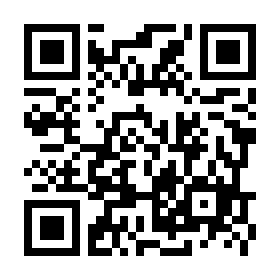 ☆申込方法:　二次元コードからお申し込みいただくか、アイパル香川のHPから申込書をダウンロードし、Eメールでお送りください。アイパル香川ホームページ：　http://www.i-pal.or.jp/college/　　Eメール：kookare@i-pal.or.jp以下の申込書にご記入の上、FAXまたは郵便でお送りいただくことも可能です。申込先はチラシの表面をご覧ください。☆申込締切：12月14日（木）　[定員：30名]※お申込みの人数が定員を超えた場合には、キャンセル待ちとなります。　　締切の時点で参加申込みが5名に満たない場合には、講座は中止となりますので、ご了承ください。☆参加費：800円　※参加費は、当日受付にてお支払いください。☆参加案内：開催日の3日前くらいまでに当日の持ち物等を記載した「参加案内」をお送りしますので、必ずご確認ください。☆キャンセル：お申込み後、参加できなくなった場合には、必ずご連絡ください。キャンセルの受付は12月20日（水）までとさせていただきます。※当日、新聞やテレビ等の取材が入る場合があります。また、撮影した写真をアイパル香川およびJICA四国のホームページや機関誌、チラシ等に掲載する場合がありますので、ご了承ください。掲載に支障のある方は、担当までお知らせください。※ご提供いただいた個人情報は、本事業の運営に係る目的以外には使用いたしません。＊＊＊＊＊＊＊＊＊＊＊＊＊＊＊＊＊＊＊＊＊＊＊＊＊＊＊＊＊＊＊＊＊＊＊＊＊＊＊＊＊＊＊＊＊＊＊＊アイパル・JICA高校生カレッジ2023 　参加申込書申込締切：　12月14日（木）No.受付日記入しないでください記入しないでください氏　　名（ふりがな）氏　　名学校・学年（        　年）コース／科住　　所〒〒〒TEL（自宅）携帯電話Eメール※アイパル香川からのメール（ドメイン：＠i-pal.or.jp）が受け取れる設定にしておいてください。※アイパル香川からのメール（ドメイン：＠i-pal.or.jp）が受け取れる設定にしておいてください。※アイパル香川からのメール（ドメイン：＠i-pal.or.jp）が受け取れる設定にしておいてください。緊急連絡先保護者名：　　　　　　　　　　　　　　　　　講座当日連絡がとれる電話番号：　　　　　　　　　　　　　　　　　　　　　保護者名：　　　　　　　　　　　　　　　　　講座当日連絡がとれる電話番号：　　　　　　　　　　　　　　　　　　　　　保護者名：　　　　　　　　　　　　　　　　　講座当日連絡がとれる電話番号：　　　　　　　　　　　　　　　　　　　　　以前にも「アイパル・JICA高校生カレッジ」に参加したことがありますか。　　　□はい　　　□いいえ以前にも「アイパル・JICA高校生カレッジ」に参加したことがありますか。　　　□はい　　　□いいえ以前にも「アイパル・JICA高校生カレッジ」に参加したことがありますか。　　　□はい　　　□いいえ以前にも「アイパル・JICA高校生カレッジ」に参加したことがありますか。　　　□はい　　　□いいえ